İlknur PolatAssoc. Prof.Research interests and expertise:Grape Genetics and BreedingGrape cultivationAgricultural BiotechnologyBiography:Assoc. Prof.,   Dep.  of   Horticulture, Akdeniz University,  2021 -  ContinuedAssoc. Prof.,   Elmalı MYO, Akdeniz University, 2019 - ContinuedAgricultural Engineer, Batı Akdeniz Agricultural Research Institute 1997- 2019Research Assistant, Dep.  of   Horticulture, Akdeniz University,1993-1997.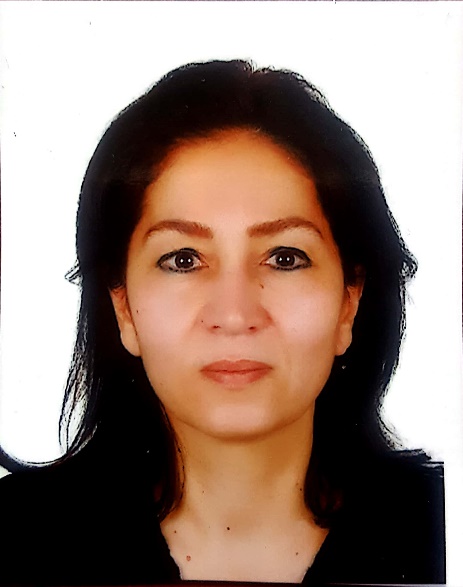 Department	of	Horticulture, University of Akdeniz.Akdeniz University Dumlupınar Boulevard 07058 CampusAntalya / TurkeyE-mail: ilknurpolat@akdeniz.edu.trTelephone: +90 242 3103709Related SearchGoogle ScholarOrcIDEducation:Ph.D., Akdeniz University; Horticulture, 2004M.Sc., Akdeniz University; Horticulture, 1996B.Sc.,   Akdeniz University; Horticulture, 1992